NCU Off-Campus Housing Informationphotosphotosphotos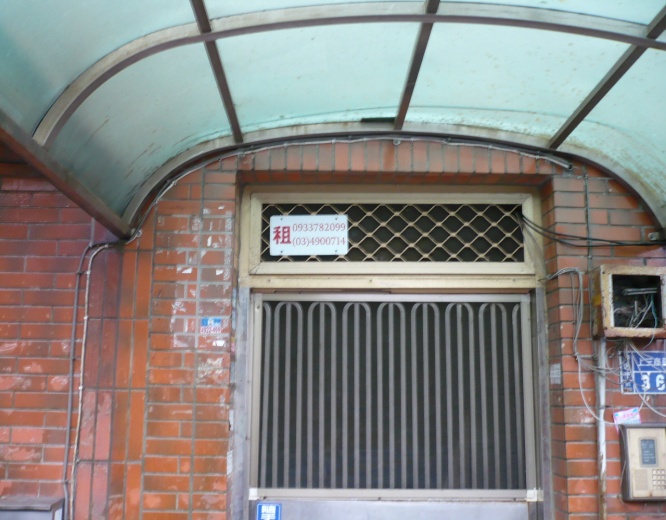 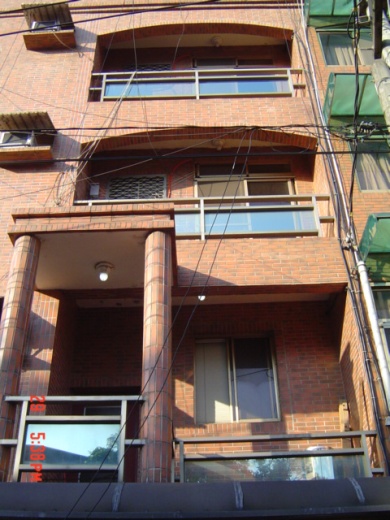 Address：No. 10~20, Ln. 331, Wuxing Rd., Zhongli City, Taoyuan County 320No. 10~20, Ln. 331, Wuxing Rd., Zhongli City, Taoyuan County 320No. 10~20, Ln. 331, Wuxing Rd., Zhongli City, Taoyuan County 320Contact Info：Mr. HSU (許應全)  0936-482-842Mr. HSU (許應全)  0936-482-842Mr. HSU (許應全)  0936-482-842Apartment Type：studioApartment Type：studioSize：178-213 Sq FtSize：178-213 Sq FtRent： missedutilities not includedRent： missedutilities not includedRent： missedutilities not includedRent： missedutilities not includedDeposit：$6,000Deposit：$6,000Lease：missedLease：missedSecurity System Rentals□Access Control ■Fire EX. ■Emergency Light □Monitoring System Security System Rentals□Access Control ■Fire EX. ■Emergency Light □Monitoring System Security System Rentals□Access Control ■Fire EX. ■Emergency Light □Monitoring System Security System Rentals□Access Control ■Fire EX. ■Emergency Light □Monitoring System Amenities■water heater □TV □Refrigerator ■Air-Conditioner ■Clothes Closet ■Bedstead □Bookshelves ■Desk & Chair     □Desk Lamp     ■Cable TV      □Telephone■WindowsAmenities■water heater □TV □Refrigerator ■Air-Conditioner ■Clothes Closet ■Bedstead □Bookshelves ■Desk & Chair     □Desk Lamp     ■Cable TV      □Telephone■WindowsAmenities■water heater □TV □Refrigerator ■Air-Conditioner ■Clothes Closet ■Bedstead □Bookshelves ■Desk & Chair     □Desk Lamp     ■Cable TV      □Telephone■WindowsAmenities■water heater □TV □Refrigerator ■Air-Conditioner ■Clothes Closet ■Bedstead □Bookshelves ■Desk & Chair     □Desk Lamp     ■Cable TV      □Telephone■WindowsPublic Facilities■Clothes Drying Field ■Parking Spaces for Scooters ■Parking Lot/Garage□Elevator            □Common Room            ■Water Dispenser ■Washing Machine   □Spin Dryer                 ■Tumble Dryer       □kitchenPublic Facilities■Clothes Drying Field ■Parking Spaces for Scooters ■Parking Lot/Garage□Elevator            □Common Room            ■Water Dispenser ■Washing Machine   □Spin Dryer                 ■Tumble Dryer       □kitchenPublic Facilities■Clothes Drying Field ■Parking Spaces for Scooters ■Parking Lot/Garage□Elevator            □Common Room            ■Water Dispenser ■Washing Machine   □Spin Dryer                 ■Tumble Dryer       □kitchenPublic Facilities■Clothes Drying Field ■Parking Spaces for Scooters ■Parking Lot/Garage□Elevator            □Common Room            ■Water Dispenser ■Washing Machine   □Spin Dryer                 ■Tumble Dryer       □kitchen